Week 2Additional Weekly Activities:Remember to upload some photos or videos to Evidence for Learning for me to see! I am looking forward to seeing what you are getting up to. DaySubjectLearning ObjectiveWorkMondayEnglishLO: to write about my weekend newsWrite about what you did at the weekend. Try to use full sentences and full stops. MondayMathsLO: to find doubles to 10Use a piece of paper or a paper plate. Draw a line to split it in half. Using objects (e.g. bottle lids, counters, pieces of paper – whatever you can find), get an adult to put an amount of objects on one side of the paper/plate (1-5). You must put the same amount on the other side of the plate to find out what the double is! So, if an adult puts 4 objects on the paper/plate then what is the double of 4?MondayRELO: to order the Christian creation storyRead through the Powerpoint slides with an adult. Try to remember what Christians believe God made on each day of the creation story. Order the creation story using the picture cards – you can stick these down on a piece of paper if you have oneAnswer the questions about the creation story on the work sheet.TuesdayEnglishLO: to answer questions about a simple textRead through the ‘Sam is a puppy’ short text and then answer the questions using full sentences. Remember your finger spaces and write on the lines!TuesdayMathsLO: to find doubles up to 10Complete the ‘ladybird doubles’ and ‘dice doubles’ worksheets. Count the spots to find the doubles and complete the number sentences. TuesdayPSHE LO: to identify the groups I am part ofComplete the ‘Groups I Am Part Of’ work sheet. Think about what groups you are a part of at school and at home – it could be your class (P5), key stage 3, your family, sports clubs etc. Write your groups in the boxes and draw a picture of you in your group(s).WednesdayEnglishLO: to complete handwriting activitiesComplete the handwriting activity by copying the letters on the handwriting paper.WednesdayMathsLO: to find the ladybird doublesComplete the ‘ladybird doubles’ work sheet by copying the number of spots on the other half of the ladybird and then counting all of the spots!WednesdayArtLO: to create my own starry night pictureWatch the ‘Katy and starry night’ on Youtube - https://www.youtube.com/watch?v=QAPjNMsSc4MResearch Vincent Van Gogh’s starry night and look closely at the patterns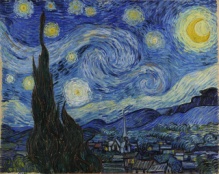 If you have paint at home then create some swirl patterns using a cotton bud – you could create the swirls on to a piece of tin foil!If you don’t have paint then you could use crayons, pencils, felt tips, chalk or anything you like to create swirl patterns on some paper.ThursdayEnglishLO: to identify the ‘a’ soundFind the objects that start with the ‘a’ sound and circle them.ThursdayMathsLO: to count the animalsCount the animals and write your answer in the circle. You can cross out each animal as you count if it helps.ThursdayCafé – Independence skillsLO: to make a simple food itemHave a go at making a sandwich, baking a cake or something similar. Remember to wash your hands before hand and have an adult help you.ThursdayComputingLO: to recognise that stories can be represented differently Stories can be presented differently, especially when using technology. They can be presented by cartoons, live action, pictures etc. Have a look at the different ways a story can be presented using Youtube. Search any stories that you like, e.g. Little red riding hood, Goldilocks and the 3 bears or we’re going on a bear hunt. Look at stories being red and a book being on screen, a cartoon, live action retellings etc. Or you can look at these specific videos:https://www.youtube.com/watch?v=OScqj-_fm6U – Little red riding hoodhttps://www.youtube.com/watch?v=0oUP2PFeOi8 – Goldilocks and the 3 bearshttps://www.youtube.com/watch?v=XoHn8rLj9pc – Dear Zoo by Singing Handshttps://www.youtube.com/watch?v=KAT5NiWHFIU – Cosmic Kids Yoga – we’re going on a bear hunt. Create some space and do the Yoga! 😊FridayEnglishLO: to research the author of Treasure IslandResearch the author of Treasure Island, Robert Louis Stevenson, and answer the questions on the author fact file. You could use the internet as an added challenge or use the information sheet I have provided.We will be reading the book soon, so don’t worry!We will be using this book over a number of weeks so please keep it safe.FridayMathsLO: to apply maths skillsFind these things in your house if you can:5 pens8 spoons3 cups4 shoes1 toothbrush9 toys 2 peopleSee how quickly you can do it but don’t forget to put everything back!FridayScienceLO: to identify hard and soft materialsMaterials can be hard or soft. Think about your pillow that you sleep on at night – is it hard or soft? Why do you think this is?Could you have a pillow made of wood? Why?Cut out the materialsTry to find the materials around your house (if you don’t have any of them then you don’t have to do them) – feel each material and decide whether they are hard or soft. An adult can help to clarify what is hard and what is soft as a point of reference.Stick the pictures of materials on to the ‘hard’ or ‘soft’ sheet.SessionActivitiesFine Motor Skills Thread dried spaghetti through a colander Complete a jigsaw Build a tower using building blocksPEGo for a walk, run or bike ride Have a penalty shootout in your garden – have a go in net and as the shooterHave a dance off with someone at homeTry a Cosmic kids yoga video